                                                                                                                                                                                                   проект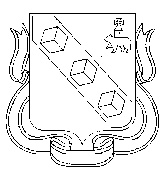 БЕРЕЗНИКОВСКАЯ ГОРОДСКАЯ ДУМА ПЕРМСКОГО КРАЯVII СОЗЫВРЕШЕНИЕ № В соответствии с Законом Российской Федерации от 27.12.1991 № 2124-1 «О средствах массовой информации» в целях обеспечения взаимодействия со средствами массовой информации с последующим информированием населения о профессиональной деятельности Березниковской городской ДумыБерезниковская городская Дума РЕШАЕТ:1.Утвердить Правила аккредитации журналистов, технических специалистов средств массовой информации при Березниковской городской Думы (далее - Правила) согласно Приложению 1 к настоящему решению.2.Утвердить форму заявки на постоянную (разовую) аккредитацию журналиста (журналистов), технического специалиста (технических специалистов) средства массовой информации при Березниковской городской Думы согласно Приложению 2 к настоящему решению.3.Утвердить правила составления письменных запросов средств массовой информации в отношении Березниковской городской Думы согласно Приложению 3 к настоящему решению.4.Официально опубликовать настоящее решение в официальном печатном издании – газете «Два берега Камы» и разместить его полный текст, состоящий из настоящего решения и приложений, указанных в пунктах 1, 2, 3 настоящего решения, на Официальном портале правовой информации города Березники, официальном сайте Березниковской городской Думы в информационно-телекоммуникационной сети «Интернет».5.Настоящее решение вступает в силу с 01 ноября 2020 г.     ПРАВИЛАаккредитации журналистов, технических специалистов средств массовой информации при Березниковской городской ДумеОбщие положения1.1.Правила аккредитации журналистов, технических специалистов средств массовой информации (далее, соответственно – представители СМИ, СМИ) при Березниковской городской Думе разработаны на основании Закона Российской Федерации от 27.12.1991 № 2124-1 «О средствах массовой информации» в целях обеспечения информацией о профессиональной деятельности Березниковской городской Думы (далее - городская Дума).Аккредитация осуществляется в соответствии с Законом Российской Федерации «О средствах массовой информации» от 27.12.1991 № 2124-1, Регламентом  Березниковской городской Думы (далее – городской Думы) и настоящими Правилами.1.2.Право на аккредитацию имеют представители средств массовой информации, зарегистрированные в соответствии с Законом о СМИ.1.3.Аккредитация представителей СМИ при городской Думе проводится председателем Березниковской городской Думы.2. Виды аккредитации2.1.Аккредитация может быть постоянной и разовой.2.2.Постоянная аккредитация предоставляется представителям СМИ на срок полномочий соответствующего созыва  городской Думы.2.3.Разовая аккредитация представителям СМИ предоставляется на срок, необходимый для выполнения редакционного задания либо для замены постоянно аккредитованного представителя СМИ в случае его болезни, отпуска, командировки.3. Порядок аккредитации3.1. Заявка редакции СМИ на аккредитацию своего представителя подается на имя начальника отдела по связям с общественностью по форме, утвержденной решением городской Думы, на официальном бланке редакции за подписью руководителя редакции СМИ.3.2. К заявке прилагается копия свидетельства о государственной регистрации СМИ, копия лицензии на вещание для электронных СМИ.3.3. Заявка на разовую аккредитацию подается не позднее, чем за один день до мероприятия;3.4. В заявке указывается:полное наименование СМИ, сведения об учредителях, периодичность выхода СМИ, тираж (для печатных СМИ), адрес редакции, регион распространения, номера телефонов, факса, адрес электронной почты редакции, адрес интернет-сайта СМИ;фамилия, имя, отчество представленных на аккредитацию представителей СМИ, занимаемая должность, контактная информация, фотографии аккредитуемых представителей СМИ (3x4);вид аккредитации;согласие на обработку персональных данных.3.5. Заявка на аккредитацию принимается в подлиннике нарочным способом, либо посредством отправки по электронной почте (адрес: duma@berezniki.perm.ru)Заявка на аккредитацию, не содержащая указанных выше сведений или документов, к рассмотрению не принимается.3.6. Решение об аккредитации принимается председателем Березниковской городской Думы в течение 14 рабочих дней со дня поступления заявки на аккредитацию.Председатель Березниковской городской Думы имеет право отказать в аккредитации редакции СМИ, подавшей заявку в неустановленной форме; с нарушениями срока для подачи заявки на разовую аккредитацию, указанного в п. 3.3 настоящего раздела. 3.7. Аккредитованный представитель СМИ получает аккредитационное удостоверение, заверенное печатью  городской Думы и подписью председателя Березниковской городской Думы. Аккредитационное удостоверение получает лично каждый аккредитованный представитель СМИ, о чем делается соответствующая запись в книге учета аккредитационных документов.3.8. В соответствии с Законом Российской Федерации от 27.12.1991 № 2124-1 «О средствах массовой информации» журналист может быть лишен аккредитации, если им нарушены настоящие правила либо распространены не соответствующие действительности сведения, порочащие честь и достоинство городской Думы, депутата городской Думы, что подтверждено вступившим в законную силу решением суда. Восстановление аккредитации представителя СМИ в этом слусае не допутскается. 4. Квоты для аккредитацииКоличество представителей одной редакции СМИ для аккредитации определяется с учетом реальных возможностей их размещения в помещениях, в которых проводятся заседания и иные мероприятия городской Думы.5. Основные направления работы с аккредитованнымипредставителями СМИПредставителям СМИ, аккредитованным при городской Думе, обеспечиваются надлежащие условия для профессиональной деятельности по оперативному освещению работы городской Думы. В этих целях отдел по связям с общественностью управления делами Березниковской городской Думы (далее – отдел по связям с общественностью):предварительно извещает о дате, времени и месте проведения заседаний и иных мероприятий;предоставляет рабочие места во время заседаний и иных мероприятий;обеспечивает информационными материалами и иными документами мероприятий городской Думы;оказывает содействие в организации индивидуальных встреч и бесед с депутатами городской Думы, обеспечивает возможность беспрепятственного получения у них интересующей информации;организует проведение брифингов, пресс-конференций, встреч по вопросам деятельности  городской Думы.6. Права аккредитованных представителей СМИАккредитованные представители СМИ имеют право:заблаговременно получать информацию о предстоящих заседаниях, совещаниях и иных мероприятиях городской Думы;получать  информационно-справочные материалы (повестки  заседаний, пресс-релизы и иные документы мероприятий городской Думы);присутствовать во время проведения открытых заседаний и иных мероприятий городской Думы в залах заседаний и специально оборудованных помещениях, за исключением закрытых заседаний и мероприятий, на которых порядок присутствия СМИ определяется регламентом городской Думы;пользоваться технической аппаратурой, необходимой для проведения аудио-, видео- или киносъемки, звукозаписи;посещать брифинги, пресс-конференции, иные мероприятия, специально предназначенные для прессы.7. Обязанности аккредитованных представителей СМИ7.1.В ходе проведения мероприятий городской Думы аккредитованный представитель СМИ обязан:соблюдать нормы профессиональной этики журналистов;не вмешиваться в ход мероприятия, на котором он присутствует (если оно не специально организовано для прессы);соблюдать правила, которые определены для специальных, особых мероприятий;соблюдать порядок организации и проведения персональных встреч и бесед с депутатами городской Думы и сотрудниками аппарата городской Думы; ставить отдел по связям с общественностью в известность о проведении аудио- и видеозаписи, кино- и фотосъемки при получении информации;уважать при осуществлении профессиональной деятельности права, законные интересы, честь и достоинство депутатов городской Думы и сотрудников аппарата городской Думы;в соответствии с федеральным законодательством не использовать права журналиста, установленные федеральным законодательством, в целях сокрытия или фальсификации общественно значимых сведений, распространения слухов под видом достоверных сообщений, сбора информации в пользу постороннего лица или организации, не являющейся средством массовой информации;в соответствии с федеральным законодательством не использовать право журналиста на распространение информации с целью опорочить гражданина или отдельные категории граждан исключительно по признакам пола, возраста, расовой или национальной принадлежности, языка, отношения к религии, профессии, места жительства и работы, а также в связи с их политическими убеждениями;предъявлять аккредитационное удостоверение; носить аккредитационное удостоверение, прикрепленное к одежде, чтобы имелась возможность определить принадлежность представителя СМИ к определенному СМИ;придерживаться делового стиля одежды, соответствующего официальному характеру мероприятий, проводимых городской Думой, а также соблюдать иные обязанности, установленные Законом Российской Федерации от 27.12.1991 № 2124-1 «О средствах массовой информации».7.2.Аккредитованные представители СМИ во время мероприятия городской Думы должны находиться в специально отведенном для них месте.7.3.Аккредитованные технические специалисты (операторы, фотографы), находящиеся в зале во время заседания городской Думы, обязаны вести съемку в специально отведенных для этого местах.7.4.Руководство редакции СМИ или аккредитованный представитель СМИ обязаны в письменной форме незамедлительно известить председателя Березниковской городской Думы об утере, краже, порче и т.д. аккредитационного удостоверения. Вопрос о восстановлении аккредитационного удостоверения рассматривается председателем Березниковской городской Думы в течение пяти рабочих дней со дня обращения8. Прекращение аккредитации8.1. Аккредитация представителя СМИ может быть прекращена:в случае увольнения представителя СМИ из редакции;в случае отзыва аккредитации представителя СМИ по решению руководства редакции СМИ;в случае прекращения или приостановления деятельности СМИ;в случае использования мероприятий  городской Думы в качестве информационного повода для подготовки коммерческих материалов, оплаченных третьими лицами;в случае распространения не соответствующих действительности сведений, порочащих честь и достоинство депутата и городской Думы, что подтверждено вступившим в законную силу решением суда;в случае нарушения требований настоящих Правил.8.2. Решение о лишении представителя СМИ аккредитации принимает председатель Березниковской городской Думы.8.3. Отказ в аккредитации, лишение аккредитации, а равно нарушение прав аккредитованного представителя СМИ могут быть обжалованы в суде в соответствии с законодательством.8.4. В случае увольнения представителя СМИ или отзыва его аккредитации по решению руководства редакции СМИ об этом должно быть незамедлительно письменно сообщено председателю Березниковской городской Думы. Заявка на постоянную (разовую) аккредитацию журналиста (журналистов), технического специалиста (технических специалистов) средства массовой информации при Березниковской городской ДумыРуководствуясь абз. 1 ст. 48 Закона Российской Федерации от 27.12.1991 № 2124-1 «О средствах массовой информации» редакция__________________________________________________________________ (наименование средства массовой информации)просит аккредитовать при Березниковской городской Думе следующего(щих) журналиста(тов), технического (ких) специалиста (тов)_____________________________________________________;_____________________________________________________.Приложение________________«___»_____________ _______________________/__________/_____________/    (должность)                      (подпись)               (ФИО)      (печать при наличии)ИНФОРМАЦИЯ О СМИСведения о журналистах  и техническихспециалистах_______________________/__________/_____________/    (должность)                      (подпись)               (ФИО)      (печать при наличии)Согласие на обработку персональных данныхЯ,________________________________________________________________,(фамилия, имя, отчество)свободно, своей волей и в своем интересе даю согласие отделу по связям с общественностью управления делами Березниковской городской Думы на обработку (любое действие (операцию) или совокупность действий (операций), совершаемых с использованием средств автоматизации или без использования таких средств с вышеуказанными персональными данными, включая сбор, запись, систематизацию, накопление, хранение, уточнение (обновление, изменение), извлечение, использование, передачу (распространение, предоставление, доступ), обезличивание, блокирование, удаление, уничтожение) вышеизложенных персональных данных, а также  подтверждаю, что информация, содержащая персональные данные, мною прочитана и верна.Вышеуказанные персональные данные предоставляется для обработки в связи с осуществлением полномочий журналиста (корреспондента, оператора, фотографа) во время заседаний и иных мероприятий, проводимых Березниковской городской Думой.Я ознакомлен(а), что согласие на обработку персональных данных действует с даты подписания настоящего согласия в течение всего срока аккредитации при Березниковской городской Думе______________(дата подписания)            ____________(подпись)ПРАВИЛАсоставления письменных запросов средств массовой информации в отношении Березниковской городской ДумыОбщие положения1.1. Письменный запрос следует направлять на имя председателя Березниковской городской Думы. 1.2. Запрос оформляется согласно ст. 39 Федерального Закона Российской Федерации от 27.12.1991 № 2124-1 «О средствах массовой информации» по форме согласно приложению к настоящим правилам.1.3. В запросе необходимо указать:ФИО уполномоченного лица, адрес;наименование, адрес, телефон, факс, адрес электронной почты СМИ;ссылку на  ст. 39 Федерального Закона Российской Федерации от 27.12.1991 № 2124-1 «О средствах массовой информации»;тему (предмет) запроса;список интересующих вопросов;ФИО и подпись журналиста (заявителя).Запросы направляются на электронную почту: duma@berezniki.perm.ruВ соответствии со ст. 40 Федерального Закона Российской Федерации от 27.12.1991 N 2124-1 «О средствах массовой информации», ответы на запросы предоставляются в течение 7 дней  в письменной форме. 1.6. Отказ в предоставлении запрашиваемой информации возможен, только если она содержит сведения, составляющие государственную, коммерческую или иную специально охраняемую законом тайну. Уведомление об отказе вручается представителю редакции в трехдневный срок со дня получения письменного запроса информации. В уведомлении должны быть указаны:1) причины, по которым запрашиваемая информация не может быть отделена от сведений, составляющих специально охраняемую законом тайну;2) должностное лицо, отказывающее в предоставлении информации;3) дата принятия решения об отказе.1.7. Отсрочка в предоставлении запрашиваемой информации допустима, если требуемые сведения не могут быть представлены в семидневный срок. Уведомление об отсрочке вручается представителю редакции в трехдневный срок со дня получения письменного запроса информации. В уведомлении должны быть указаны:1)причины, по которым запрашиваемая информация не может быть представлена в семидневный срок;2) дата, к которой будет представлена запрашиваемая информация;3) должностное лицо, установившее отсрочку;4) дата принятия решения об отсрочке.ЗАПРОСВ соответствии со ст. 39 Закона Российской Федерации от 27.12.1991 № 2124-1 «О средствах массовой информации» прошу предоставить информацию о деятельности Березниковской городской Думы______________- тема (предмет) запроса;- список интересующих вопросов.«__»___________ ____ г. Заявитель:________________/_____________________/        (подпись)            (Ф.И.О.)О взаимодействии Березниковской городской Думы со средствами массовой информации Председатель Березниковской городской Думы                             Председатель Березниковской городской Думы                              Э.В.СмирновПриложение 1УТВЕРЖДЕНЫрешением Березниковской городской Думы                  от                 № Приложение 1УТВЕРЖДЕНЫрешением Березниковской городской Думы                  от                 № Приложение 2УТВЕРЖДЕНАрешением Березниковской городской Думы                 от                 № Председателю Березниковской городской Думы_____________________________________________(инициалы, фамилия)от___________________________________________(наименование средства массовой информации)адрес:________________________________________телефон: ____________, факс: ___________________ адрес эл. почты:______________________________Полное наименование СМИСведения об учредителяхПериодичность выхода СМИТираж (для печатных СМИ)Адрес редакцииРегион распространенияНомера телефонов, факса, адрес электронной почты редакцииАдрес интернет-сайта СМИФИОДолжностьКонтактыПриложение 3УТВЕРЖДЕНЫрешением Березниковской городской Думы                  от                 № Приложениек Правилам составления письменных запросов средств массовой информации в отношении Березниковской городской ДумыФорма Председателю Березниковской городской Думы_____________________________________________(инициалы, фамилия)_____________________________________________(адрес)от __________________________________________(наименование средства массовой информации)  адрес: ______________________________________,телефон: __________, факс: ____________________,адрес электронной почты: ______________________